2024						                    EVENT 5SOUTHERN VALLEY SENIORS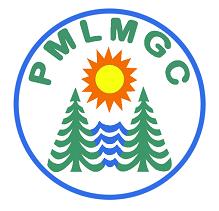 WOODBRIDGE GOLF & COUNTRY CLUB LODIDATE & TIME:   WEDNESDAY, July 10th, 2024    8:30 AM   SHOTGUNENTRY FEE:        $60.00ENTRY DEADLINE: 	Saturday July 6th, 2024 ,    Entries received after this date will be placed on standby.Put completed form in SVS box or mail to :                                                                              Rich Robenseifner                                                                              11990 Valenta Way                                                                              Groveland, Ca. 95321SUBMIT COMPLETED ENTRY FORM BELOWENTRY APPLICATION:  	Woodbridge, Wednesday, July 10th, 2024Name: _______________________________ Phone: (       )_______________GHIN#_________________Entry Fee:    $60.00     Make checks out to:  PMLSVSREMINDER: NO CARGO SHORTS AT WOODBRIDGE     Entry Deadline:  Entries must be received by Saturday July 6th, 2024ALL ENTRIES MUST BE ACCOMPANIED BY THE APPROPRIATE ENTRY FEES OR ENTRY WILL NOT BE ACCEPTED